ПРОТОКОЛ № 12заседания Комитета по городскому хозяйству                                               от 15 августа 2013 годаПрисутствовали:Председательствовал:ПОВЕСТКА ДНЯ:О создании рабочей группы при Городской Думе Петропавловск-Камчатского городского округа по реализации мероприятий по установке детских площадок на территории городского округа.О принятии решения о внесении изменений в Положение об организации сбора, вывоза, утилизации и переработки бытовых и промышленных отходов на территории Петропавловск-Камчатского городского округа, утвержденное Решением Городской Думы Петропавловск-Камчатского городского округа от 31.10.2006 № 51-нд.О принятии решения о внесении изменений в Положение об организации использования, охраны, защиты и воспроизводства лесов в Петропавловск-Камчатском городском округе от  27.11.2007 № 145-нд.О протесте прокурора города Петропавловск-Камчатского от 28.06.2013 № 07/31-31-2013 «На отдельные нормы Решения Городской Думы от 06.03.2013 № 49-нд «О порядке осуществления дорожной деятельности в отношении автомобильных дорог местного значения в границах Петропавловск-Камчатского городского округа и принятии решения о внесении изменений в Решение Городской Думы Петропавловск-Камчатского городского округа от 06.03.2013 № 49-нд «О порядке осуществления дорожной деятельности в отношении автомобильных дорог местного значения в границах Петропавловск-Камчатского городского округа».О принятии решения о внесении изменений в Решение Городской Думы Петропавловск-Камчатского городского округа от 06.05.2013 № 72-нд     «О порядке формирования и использования муниципального дорожного фонда Петропавловск-Камчатского городского округа».О принятии решения о порядке осуществления муниципального жилищного контроля на территории Петропавловск-Камчатского городского округа (2-е чтение).О принятии решения о внесении изменений в Устав Петропавловск-Камчатского городского округа.Об утверждении перечня наказов избирателей Петропавловск-Камчатского городского округа. О флаге Петропавловск-Камчатского городского округа.Об утверждении плана работы Комитета Городской Думы Петропавловск-Камчатского городского округа по городскому хозяйству на 2-е полугодие 2013 года.О переносе полигона захоронения твердых бытовых отходов за пределы Петропавловск-Камчатского городского округа.О состоянии городской автостанции, расположенной в районе десятого километра.О принятых мерах в отношении благоустройства детских площадок                      МКУ «Управление благоустройства».Об обращении в Городскую Думу Петропавловск-Камчатского городского округа Емельяновой Н.Н.О результатах рассмотрения обращения Комитета Городской Думы Петропавловск-Камчатского городского округа по городскому хозяйству по вопросу благоустройства придомовой территории жилых домов № 31                    по ул. Ларина и № 24 по пр. Рыбаков.Разное.СЛУШАЛИ: по повестке дня: Тимофеева Д.Р.В ходе обсуждения повестки дня Шуваев Ю.И. выступил с предложением включить в повестку дня вопрос «О коллективном обращении жителей Петропавловск-Камчатского городского округа в адрес заместителя Главы администрации Петропавловск-Камчатского городского округа - председателя Комитета городского хозяйства администрации Петропавловск-Камчатского городского округа Слонского В.И., начальника МАУ «Управления транспорта и дорожного хозяйства» Сабурова А.Г. от 21 июня 2013 года по вопросу принятия необходимых мер для запуска «кругового» автобусного сообщения по маршруту: ул. Автомобилистов, ул. Горького, просп. 50 лет Октября, остановка «Детская поликлиника», поворот на ул. Автомобилистов».Обсудив предложения членов Комитета: РЕШИЛИ:1. Включить в повестку дня вопрос «О коллективном обращении жителей Петропавловск-Камчатского городского округа в адрес заместителя Главы администрации Петропавловск-Камчатского городского округа - председателя Комитета городского хозяйства администрации Петропавловск-Камчатского городского округа Слонского В.И., начальника МАУ «Управления транспорта и дорожного хозяйства» Сабурова А.Г. от 21 июня 2013 года по вопросу принятия необходимых мер для запуска «кругового» автобусного сообщения по маршруту: ул. Автомобилистов, ул. Горького, просп. 50 лет Октября, остановка «Детская поликлиника», поворот на ул. Автомобилистов.Принять повестку дня с изменениями за основу.Голосовали: «за» - единогласно.2. СЛУШАЛИ: по первому вопросу повестки дня «О создании рабочей группы при Городской Думе Петропавловск-Камчатского городского округа по реализации мероприятий по установке детских площадок на территории городского округа» - Шамоян Р.Ф.ВЫСТУПИЛИ: Деникеева Ю.К., Ханеева О.Н., Воровский А.В., Тимофеев Д.Р., Харитонова Ю.Ю., Кирносенко А.В. Заслушав докладчика, а также обсудив поступившие предложение, члены Комитета РЕШИЛИ: Создать рабочую группу при Комитете Городской Думы Петропавловск-Камчатского городского округа по городскому хозяйству.Включить в состав рабочей группы:3. СЛУШАЛИ: по второму вопросу повестки дня «О принятии решения о внесении изменений в Положение об организации сбора, вывоза, утилизации и переработки бытовых и промышленных отходов на территории Петропавловск-Камчатского городского округа, утвержденное Решением Городской Думы Петропавловск-Камчатского городского округа от 31.10.2006 № 51-нд» - Задорожнюю Э.О.Заслушав докладчика члены Комитета РЕШИЛИ: Информацию принять к сведению.  2. Рекомендовать к принятию на сессии Городской Думы представленный проект решения «О принятии решения о внесении изменений в Положение об организации сбора, вывоза, утилизации и переработки бытовых и промышленных отходов на территории Петропавловск-Камчатского городского округа, утвержденное Решением Городской Думы Петропавловск-Камчатского городского округа от 31.10.2006 № 51-нд».Голосовали: «за» - единогласно.4. СЛУШАЛИ: по третьему вопросу повестки дня «О принятии решения о внесении изменений в Положение об организации использования, охраны, защиты и воспроизводства лесов в Петропавловск-Камчатском городском округе от  27.11.2007 № 145-нд» - Задорожнюю Э.О.Заслушав докладчика члены Комитета РЕШИЛИ: Информацию принять к сведению.2. Рекомендовать к принятию на сессии Городской Думы представленный проект решения «О принятии решения о внесении изменений в Положение об организации использования, охраны, защиты и воспроизводства лесов в Петропавловск-Камчатском городском округе от  27.11.2007 № 145-нд».Голосовали: «за» - единогласно.5. СЛУШАЛИ: по четвертому вопросу повестки дня «О протесте прокурора города Петропавловск-Камчатского от 28.06.2013 № 07/31-31-2013 «На отдельные нормы Решения Городской Думы от 06.03.2013 № 49-нд           «О порядке осуществления дорожной деятельности в отношении автомобильных дорог местного значения в границах Петропавловск-Камчатского городского округа и принятии решения о внесении изменений в Решение Городской Думы Петропавловск-Камчатского городского округа от 06.03.2013 № 49-нд «О порядке осуществления дорожной деятельности в отношении автомобильных дорог местного значения в границах Петропавловск-Камчатского городского округа» - Шеременко С.В.Заслушав докладчика члены Комитета РЕШИЛИ: 1. Информацию принять к ведению.2. Рекомендовать к принятию на сессии Городской Думы представленный проект решения «О протесте прокурора города Петропавловск-Камчатского от 28.06.2013 № 07/31-31-2013 «На отдельные нормы Решения Городской Думы от 06.03.2013 № 49-нд «О порядке осуществления дорожной деятельности в отношении автомобильных дорог местного значения в границах Петропавловск-Камчатского городского округа и принятии решения о внесении изменений в Решение Городской Думы Петропавловск-Камчатского городского округа от 06.03.2013 № 49-нд «О порядке осуществления дорожной деятельности в отношении автомобильных дорог местного значения в границах Петропавловск-Камчатского городского округа».Голосовали: «за» - единогласно.6. СЛУШАЛИ: по пятому вопросу повестки дня «О принятии решения о внесении изменений в Решение Городской Думы Петропавловск-Камчатского городского округа от 06.05.2013 № 72-нд «О порядке формирования и использования муниципального дорожного фонда Петропавловск-Камчатского городского округа»» - Шеременко С.В.Заслушав докладчика члены Комитета РЕШИЛИ: Информацию принять к сведению.Рекомендовать к принятию на сессии Городской Думы представленный проект решения «О принятии решения о внесении изменений в Решение Городской Думы Петропавловск-Камчатского городского округа        от 06.05.2013 № 72-нд «О порядке формирования и использования муниципального дорожного фонда Петропавловск-Камчатского городского округа».Голосовали: «за» - единогласно.7. СЛУШАЛИ: по шестому вопросу повестки дня «О принятии решения о порядке осуществления муниципального жилищного контроля на территории Петропавловск-Камчатского городского округа (2-е чтение)» - Ващилко А.П.Заслушав докладчика члены Комитета РЕШИЛИ: Информацию принять к сведению.Рекомендовать к принятию на сессии Городской Думы представленный проект решения «О принятии решения о порядке осуществления муниципального жилищного контроля на территории Петропавловск-Камчатского городского округа (2-е чтение)».Голосовали: «за» - единогласно.8. СЛУШАЛИ: по седьмому вопросу повестки дня «О принятии решения о внесении изменений в Устав Петропавловск-Камчатского городского округа» - Комкову В.С.Заслушав докладчика, члены Комитета РЕШИЛИ: Информацию принять к сведению.Рекомендовать к принятию на сессии Городской Думы представленный проект решения «О принятии решения о внесении изменений в Устав Петропавловск-Камчатского городского округа)».Голосовали: «за» - единогласно.9. СЛУШАЛИ: по восьмому вопросу повестки дня «Об утверждении перечня наказов избирателей Петропавловск-Камчатского городского округа» - Катрук Т.О.ВЫСТУПИЛИ: Слыщенко К.Г., Тимофеев Д.Р., Мечетин С.И.,     Ханеева О.Н., Сабуров А.Г., Стуков А.Ю.Слыщенко К.Г. выступил с предложением об обращении в администрацию Петропавловск-Камчатского городского округа по вопросу повторного рассмотрения предложений избирателей в рамках существующих муниципальных целевых программ.Заслушав докладчика, а также обсудив поступившие предложение, члены Комитета РЕШИЛИ: 1. Повторно направить перечень наказов избирателей, представленный депутатами от всех избирательных округов Петропавловск-Камчатского городского округа.2. Указать на неоднократное неисполнение рекомендаций Комитета Городской Думы по городскому хозяйству, направленных в адрес Комитета городского хозяйства администрации Петропавловск-Камчатского городского округа. Голосовали: «за» - единогласно.10. СЛУШАЛИ: по девятому вопросу повестки дня «О флаге Петропавловск-Камчатского городского округа» - Слыщенко К.Г.ВЫСТУПИЛИ: Вдовыдченко В.М., Мечетин С.И. Заслушав докладчика, а также обсудив поступившие предложение, члены Комитета РЕШИЛИ: Рекомендовать для последующей государственной регистрации Геральдическим советом при Президенте Российской Федерации вариант флага Петропавловск-Камчатского городского округа № 5.Голосовали: «за» - единогласно.11. СЛУШАЛИ: по десятому вопросу повестки дня «Об утверждении плана работы Комитета Городской Думы Петропавловск-Камчатского городского округа по городскому хозяйству на 2-е полугодие 2013 года» - Мечетина С.И.Заслушав докладчика, члены Комитета РЕШИЛИ: Утвердить план работы Комитета Городской Думы Петропавловск-Камчатского городского округа по городскому хозяйству на 2-е полугодие 2013 года согласно приложению.Голосовали: «за» - единогласно.12. СЛУШАЛИ: по одиннадцатому вопросу повестки дня «О переносе полигона захоронения твердых бытовых отходов за пределы Петропавловск-Камчатского городского округа» - Слыщенко К.Г.ВЫСТУПИЛИ: Мечетин С.И., Калашников В.Ю., Ханеева О.Н., Сабуров А.Г.. Мелехин В.Э.В ходе обсуждения вопроса повестки дня Слыщенко К.Г. предложил обраться к администрации Петропавловск-Камчатского городского округа с предложением о создании рабочей группы для рассмотрения вопроса                  о переносе полигона захоронения твердых бытовых отходов за пределы Петропавловск-Камчатского городского округа.Мечетин С.И. предложил привлечь к работе в указанной рабочей группе Комитет городского хозяйства администрации Петропавловск-Камчатского городского округа, представителей МУП «Спецтранс» и депутатов по избирательному округу № 3.Вместе с тем, Калашников В.Ю. предложил рассмотреть вопрос и              о переносе полигона захоронения твердых бытовых отходов из района               п. Завойко.Заслушав докладчика, а также обсудив поступившие предложение, члены Комитета РЕШИЛИ: 1. Направить обращение в администрацию Петропавловск-Камчатского городского округа с предложением о создании рабочей группы для рассмотрения вопроса о переносе полигона захоронения твердых бытовых отходов за пределы Петропавловск-Камчатского городского округа.2. Рекомендовать включить в состав рабочей группы следующих депутатов: Голосовали: «за» - единогласно.13. СЛУШАЛИ: по двенадцатому вопросу повестки дня                       «О состоянии городской автостанции, расположенной в районе десятого километра» - Шуваева Ю.И.ВЫСТУПИЛИ: Мечетин С.И., Сабуров С.И. Заслушав докладчика, а также обсудив поступившие предложение, члены Комитета РЕШИЛИ: Информацию принять к сведению.Голосовали: «за» - единогласно.14. СЛУШАЛИ: по тринадцатому вопросу повестки дня «О принятых мерах в отношении благоустройства детских площадок МКУ «Управление благоустройства» - Ханееву О.Н.ВЫСТУПИЛИ: Тимофеев Д.Р., Мечетин С.И., Калашников В.Ю., Сабуров А.Г., Шуваев Ю.И. Заслушав докладчика, а также обсудив поступившие предложение, члены Комитета РЕШИЛИ: Информацию принять к сведению.Рекомендовать МКУ «Управление благоустройства» произвести демонтаж опасных конструкций на детских площадках Петропавловск-камчатского городского округа.Голосовали: «за» - единогласно.15. СЛУШАЛИ: по четырнадцатому вопросу повестки дня                «Об обращении в Городскую Думу Петропавловск-Камчатского городского округа Емельяновой Н.Н.» - Мечетина С.И.ВЫСТУПИЛИ: Деникеева Ю.К. Заслушав докладчика, а также обсудив поступившие предложение, члены Комитета РЕШИЛИ: Рекомендовать администрации Петропавловск-Камчатского городского округа:- проводить более обширное информирование населения о проведении конкурсов на лучшую придомовую территорию, лучшее ЖЭУ, лучшую управляющую компанию и ТСЖ;- усилить контроль за соблюдением правил благоустройства придомовых территорий управляющими компаниями Петропавловск-Камчатского городского округа.Голосовали: «за» - единогласно.16. СЛУШАЛИ: по пятнадцатому вопросу повестки дня                     «О результатах рассмотрения обращения Комитета Городской Думы Петропавловск-Камчатского городского округа по городскому хозяйству по вопросу благоустройства придомовой территории жилых домов № 31                    по ул. Ларина и № 24 по пр. Рыбаков» - Марченко В.М.ВЫСТУПИЛИ: Половкова Т.Ф., Воровский А.В., Шуваев Ю.И., Мечетин С.И. Заслушав докладчика, а также обсудив поступившие предложение, члены Комитета РЕШИЛИ: 1. Рекомендовать администрации Петропавловск-Камчатского городского округа направить обращение в адрес ООО «Управление жилищно-коммунального хозяйства г. Петропавловска-Камчатского» с указанием на невыполнение предписания Прокуратуры г. Петропавловска-Камчатского       № 41-1007ж-2013 от 08.04.2013. 2. Рекомендовать Комитету городского хозяйства администрации Петропавловск-Камчатского городского округа включить в план работы мероприятия по ремонту внутриквартального проезда в районе дома № 31 по ул. Ларина.Голосовали: «за» - единогласно.17. СЛУШАЛИ: в разном «О коллективном обращении жителей Петропавловск-Камчатского городского округа в адрес заместителя Главы администрации Петропавловск-Камчатского городского округа - председателя Комитета городского хозяйства администрации Петропавловск-Камчатского городского округа Слонского В.И., начальника МАУ «Управления транспорта и дорожного хозяйства» Сабурова А.Г. от 21 июня 2013 года по вопросу принятия необходимых мер для запуска «кругового» автобусного сообщения по маршруту: ул. Автомобилистов, ул. Горького, просп. 50 лет Октября, остановка «Детская поликлиника», поворот на ул. Автомобилистов» - Шуваева Ю.И.ВЫСТУПИЛИ: Мечетин С.И., Марченко В.М., Сандрикина С.Б., Тимофеев Д.Р. Заслушав докладчика, а также обсудив поступившие предложение, члены Комитета РЕШИЛИ: 1. Информацию принять к сведению. 2. Рекомендовать Комитету городского хозяйства администрации Петропавловск-Камчатского городского округа рассмотреть вопрос о включении в план работы проведение необходимых мероприятий по подготовке автодороги, расположенной в районе ул. Автомобилистов,              ул. Горького, просп. 50 лет Октября, остановки «Детская поликлиника», поворота на ул. Автомобилистов, для запуска кольцевого автобусного маршрута.Голосовали: «за» - единогласно.Председательствующий	                                                             Д.Р. Тимофеев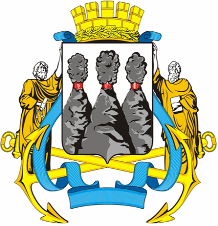 ГОРОДСКАЯ ДУМАПЕТРОПАВЛОВСК-КАМЧАТСКОГОГОРОДСКОГО ОКРУГАКОМИТЕТ ПО ГОРОДСКОМУ ХОЗЯЙСТВУ683000, г. Петропавловск-Камчатский, ул. Ленинская, д. 14, тел./факс (8-4152) 42-52-29, www.dumapk.ru683000, г. Петропавловск-Камчатский, ул. Ленинская, д. 14, тел./факс (8-4152) 42-52-29, www.dumapk.ruТимофеев Д.Р. -депутат Городской Думы Петропавловск-Камчатского городского округа (далее – Городская Дума) по единому муниципальному избирательному округу.Члены Комиссии: Члены Комиссии: Члены Комиссии: Воровский А.В.-депутат Городской Думы по единому муниципальному избирательному округу;Деникеева Ю.К.-член Общественного совета по 8 избирательному округу;Долгунков А.А.-депутат Городской Думы по единому муниципальному избирательному округу;Калашников В.Ю.-депутат Городской Думы по единому муниципальному избирательному округу;Камгазов А.М.-депутат Городской Думы по избирательному округу № 4;Мелехин В.Э.-депутат Городской Думы по избирательному округу № 3;Мечетин С.И.-Председатель Комитета по городскому хозяйству Городской Думы, депутат Городской Думы по избирательному округу № 3;Привалова Е.М.-аудитор Контрольно-счетной палаты Петропавловск-Камчатского городского округа;Прудков Д.А.-Общественная Молодежная приемная по 4 избирательному округу;Сабуров А.Г.-депутат Городской Думы по единому муниципальному избирательному округу;Стуков А.Ю.-депутат Городской Думы по избирательному округу № 8;Шуваев Ю.И.-депутат Городской Думы по единому муниципальному избирательному округу.Отсутствовали:Иваненко В.Ю.-Ребенок Ю.В.-депутат Городской Думы по избирательному округу № 2;Слонский В.И.-заместитель Главы администрации Петропавловск-Камчатского городского округа – председатель Комитета городского хозяйства администрации Петропавловск-Камчатского городского округа;Приглашенные: Батареев В.А.-советник председателя Городской Думы;Ващилко А.П.-заместитель руководителя Департамента управления жилищным фондом администрации Петропавловск-Камчатского городского округа;Вдовыдченко В.М.-руководитель аппарата Городской Думы;Веляев И.В.-МКУ «Управление благоустройства»;Глуховский Д.В.-советник председателя Городской Думы;Задорожняя Э.О.-заместитель начальника правового отдела Аппарата администрации Петропавловск-Камчатского городского округа;Кирносенко А.В.-депутат Городской Думы по избирательному округу № 5;Марченко В.М.-заместитель Главы администрации Петропавловск-Камчатского городского округа;Петренко А.В.-заместитель генерального директора по ремонтным программам и ресурсоснабжению жилого фонда    ООО «Управление жилищно-коммунального хозяйства г. Петропавловска-Камчатского»;Плэшэу Е.О.-Комитет городского хозяйства администрации Петропавловск-Камчатского городского округа;Половкова Т.Ф.-председатель домового комитета жилого дома № 24 по пр. Рыбаков;Сандрикина С.Б.-представитель жителей домов по ул. Автомобилистов;Слыщенко К.Г. -Глава Петропавловск-Камчатского городского округа;Тарасик Э.П.-и.о. аудитора Контрольно-счетной палаты Петропавловск-Камчатского городского округа;Толоконникова М.В.-старший специалист 1 разряда отдела аппарата Городской Думы по организационно-правовому обеспечению органов Городской Думы и депутатских объединений;Ханеева О.Н.-начальник МКУ «Управление благоустройства»;Харитонова Е.Ю.-генеральный директор ООО «Управление жилищно-коммунального хозяйства г. Петропавловска-Камчатского»;Шамоян Р.Ф.-заместитель председателя Комитета  Законодательного Собрания Камчатского края по экономике, собственности, бюджету, налоговой политике и предпринимательской деятельности;Шеременко С.В.-начальник организационно-правового отдела Комитета городского хозяйства администрации Петропавловск-Камчатского городского округа.Деникееву Ю.К.-члена Общественного совета по                              8 избирательному округу;Одина С.И.-заместителя генерального директора                        ООО «Управление жилищно-коммунального хозяйства г. Петропавловска-Камчатского»;Стукова А.Ю.-депутат Городской Думы по избирательному округу № 8;Калашникова В.Ю.-депутат Городской Думы по единому муниципальному избирательному округу;Мелехина В.Э.-депутат Городской Думы по избирательному округу № 3;Тимофеева Д.Р.-депутат Городской Думы по единому муниципальному избирательному округу;Кирносенко А.В.-депутат Городской Думы по избирательному округу № 5;Шуваева Ю.И.-депутат Городской Думы по единому муниципальному избирательному округу.По согласованию-Департамент градостроительства и земельных отношений администрации Петропавловск-Камчатского городского округа;По согласованию-МКУ «Управление благоустройства»;Горбикову О.В.-помощника депутата Законодательного Собрания Камчатского края Шамояна Р.Ф.Калашникова В.Ю.-депутат Городской Думы по единому муниципальному избирательному округу;Мелехина В.Э.-депутат Городской Думы по избирательному округу № 3;Мечетина С.И.-депутат Городской Думы по избирательному округу № 3;Илюшина А.В.-депутат Городской Думы по единому муниципальному избирательному округу;Долгункова А.А.-депутат Городской Думы по единому муниципальному избирательному округу;